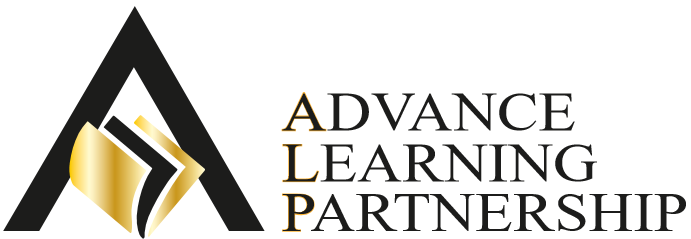 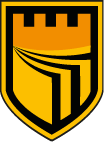 An Outstanding AcademyPart of the Advance Learning PartnershipTeacher of Design Technology (Art and Design technology Department) (Food specialism desirable however not essential)Parkside AcademyHall Lane Estate, Willington, Crook, Co.  DL15 OQF.Tel: (01388) 746396.  Fax: (01388) 746782E-mail: admin@parkside.org.ukWebsite: www.parkside.org.uk11-16 School.  NOR: 923Head Teacher: Mrs K. ArmstrongPay Scale: MPS Required: September 2021A well-qualified and enthusiastic teacher to deliver Design Technology across the ability range of Key Stages 3 and 4 in this outstanding school.Further details and application forms are available on the Academy website or by e-mailing for information.Closing date for applications: Monday: 25th January 2021, 12 Noon  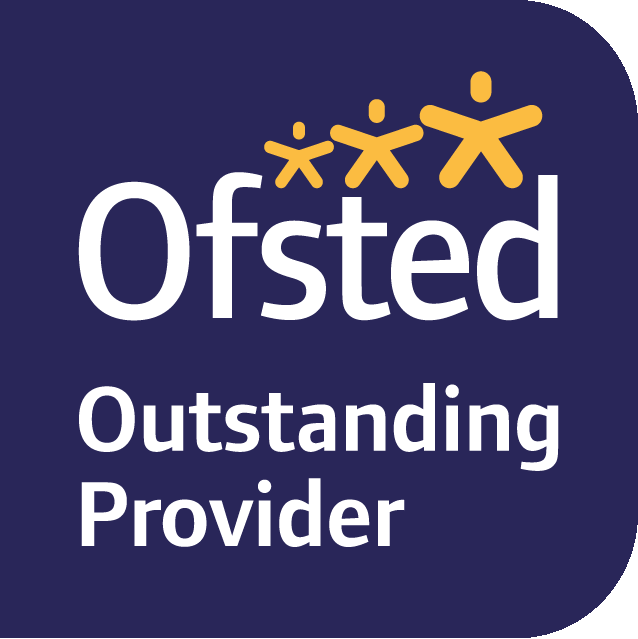 Interviews: 29th January 2021 We are committed to safeguarding and promoting the welfare of children and young people and to equality of opportunity. An enhanced DBS check is required for all successful applicants.